REQUEST FOR A LETTER OF REFERENCE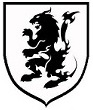 This completed form and/or a resume should be given to individuals to aid in writing a letter of recommendation for you.  You give the letter writer at least 2 weeks advanced notice.Name:____________________________________________	Student #:_________________To what organization/scholarship is the reference going: _____________________________________Specific plans after high school graduation, including career:____________________________________________________________________________________________________________________________________________________________________________________________________________________________________________________________________________________________________________________________________________________________________________________________________________________________What courses are you taking this year?  (specify course name, grade level and mark or estimate).______________________________________	________________________________________________________________________________________	________________________________________________________________________________________	________________________________________________________________________________________	__________________________________________________List all school activities including the years involved. (eg. Sports, clubs, student council…)____________________________________________________________________________________________________________________________________________________________________________________________________________________________________________________________________________________________________________________________________________________________________________________________________________________________List all community activities while in high school.  (eg. Scouts/Guides, sports, fine arts, etc.) Please specify the duration of time and hours per week (eg : Coaching soccer for 2 years, 3 hrs per week for 3 month season)____________________________________________________________________________________________________________________________________________________________________________________________________________________________________________________________________________________________________________________________________________________________________________________________________________________________List all leadership positions held while in high school._____________________________________________________________________________________________________________________________________________________________________________________________________________________________________________________________________________________________________________________List all honors and awards:_____________________________________________________________________________________________________________________________________________________________________________________________________________________________________________________________________________________________________________________Describe your work experience-paid_____________________________________________________________________________________________________________________________________________________________________________________________________________________________________________________________________________________________________________________Describe your work experience-volunteer and community service_____________________________________________________________________________________________________________________________________________________________________________________________________________________________________________________________________________________________________________________Discuss your personal goals._____________________________________________________________________________________________________________________________________________________________________________________________________________________________________________________________________________________________________________________Discuss what makes you special and unique._____________________________________________________________________________________________________________________________________________________________________________________________________________________________________________________________________________________________________________________List anything else that you think would be helpful in writing a letter of recommendation:____________________________________________________________________________________________________________________________________________________________________________________________________________________________________________________________________________________________________________________________________________________________________________________________________________________________